-Проект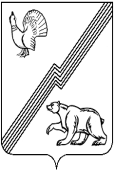 ДЕПАРТАМЕНТ ФИНАНСОВ АДМИНИСТРАЦИИ ГОРОДА ЮГОРСКА  Ханты-Мансийского автономного округа – Югры  ПРИКАЗ от											          № п О внесении изменений в приказзаместителя главы администрации города – директора департамента финансов от 25.03.2014 № 21п «Об утверждении Положений о бюджетном управлении,об отделе сводного бюджетного планирования бюджетного управления, о сводно – аналитическом отделе бюджетного управления»В соответствии с решением Думы города Югорска от 05.05.2016 «О структуре администрации города Югорска», распоряжением администрации города Югорска от 07.06.2016 № 267 «О внесении изменений в положения о структурных подразделениях администрации города Югорска»п р и к а з ы в а ю:1. Внести в приказ заместителя главы администрации  города – директора департамента финансов от 25.03.2014 № 21п «Об утверждении Положений о бюджетном управлении, об отделе сводного бюджетного планирования бюджетного управления, о сводно – аналитическом отделе бюджетного управления» (с изменениями от 18.06.2015 № 23п) следующие изменения:1.1. В приложении 1:1.1.1. Слова «заместитель главы администрации города» заменить словами «заместитель главы города» в соответствующих падежах;1.1.2. Подпункт 3.3.6 пункта 3.3 изложить в следующей редакции:«3.3.6. Разрабатывает основные характеристики проекта бюджета, распределение расходов в соответствии с бюджетной классификацией Российской Федерации»;1.1.3. Пункт 3.24 изложить в следующей редакции:«3.24. Осуществляет организационное и информационно – аналитическое обеспечение деятельности и участвует в работе Комиссии по бюджетным проектировкам на очередной финансовый год и плановый период»;1.1.4. В пункте 3.26 раздела 3 слова «главы администрации города Югорска» исключить;1.1.5. Пункт 3.28 изложить в следующей редакции:«3.28. Организует и участвует в подготовке отчета о деятельности департамента финансов».1.2. В приложении 2:1.2.1. Слова «заместитель главы администрации города» заменить словами «заместитель главы города» в соответствующих падежах;1.2.2. Подпункт 3.3.5 пункта 3.3 изложить в следующей редакции:«3.3.5. Разрабатывает распределение расходов в соответствии с бюджетной классификацией Российской Федерации»;1.2.3. Пункт 3.22 изложить в следующей редакции:«3.22. Осуществляет организационное и информационно – аналитическое обеспечение деятельности и участвует в работе Комиссии по бюджетным проектировкам на очередной финансовый год и плановый период»;1.2.4. В пункте 3.24 раздела 3 слова «главы администрации города Югорска» исключить.1.3. В приложении 3:1.3.1. Слова «заместитель главы администрации города» заменить словами «заместитель главы города» в соответствующих падежах;1.3.2. В пункте 3.14 раздела 3 слова «главы администрации города Югорска» исключить;1.3.3. Пункт 3.17 изложить в следующей редакции:«3.17. Организует и участвует в подготовке отчета о деятельности департамента финансов».2. Контроль за выполнением настоящего приказа оставляю за собой.Заместитель главы города -директор департамента финансов					Л.И. Горшкова